ЗАЯВКАна участие в городском семинаре пилотных площадок Академии «МАСПО»: «Итоги выполнения задания по теме «Краски осени»Дата и время проведения: 20 декабря 2023 года, 11:00-13:00 Место проведения: СПб, Ботанический сад Петра Великого, ул. Профессора Попова, д. 2, актовый зал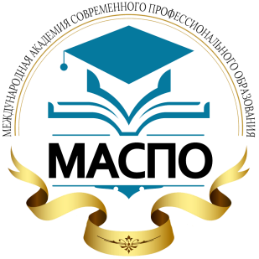 АНО ДПО «Международная Академия Современного Профессионального Образования»191186, РФ, г. Санкт-Петербург, наб. Канала Грибоедова, д. 5, офис 309Тел: 8 (800) 775-30-13; 8 (812) 401-60-32http://academprofi.ru, e-mail: info@academprofi.ruПолное
наименование организации (с указанием района города)Тема выступления:Ф.И.О. педагога (полностью), должность ТелефонE-mailФ.И.О. педагога (полностью), должностьТелефонE-mailФ.И.О. педагога (полностью), должностьТелефонE-mail